Филиал муниципального бюджетного образовательного учреждения «Средняя общеобразовательная школа им.М.М.Рудченко с.Перелюб Перелюбского муниципального района Саратовской области» в с.Кучумбетово Перелюбского муниципального района Саратовской областиОбобщение педагогического опыта  «Патриотическое воспитание школьников на уроке математики и математическом кружке»Работу выполнила учитель математики Корсикова Светлана Алексеевна2023 – 2024 учебный годПатриотизм – это любовь к Родине, преданность своему Отечеству, стремление служить его интересам и готовность, вплоть до самопожертвования, к его защите. С. И. Ожегов. Словарь русского языкаВведениеВ последние десятилетия современное общество претерпело большие изменения в различных сферах, что, несомненно, повлияло на формирование личности человека. Произошла утрата многих человеческих ценностей. Многие западные страны стараются переписать события второй мировой войны и значение победы советского народа над фашизмом.  Серьезную тревогу вызывают вопросы духовного и нравственного воспитания молодежи. В этих условиях очевидна необходимость решения проблем патриотического воспитания школьников. Ведь именно в школьные годы формируются активная гражданская позиция, верность своей стране и солидарность с ее народом, готовность к служению Отечеству, - все то, что составляет основу понятия «патриотизм». В одном из своих интервью известный российский тележурналист Аркадий Мамонтов сказал: «В мире идёт информационная война за умы подрастающего поколения. Противостоять чуждой идеологии можно только воспитывая у детей любовь к истории, культуре России и русскому языку.От того, кто будет владеть умами наших молодых людей, нашего подрастающего поколения, от того и будет либо наша страна существовать как единая большая, самое главная независимая страна, которая живёт своим умом, либо мы превратимся в колонию".Чтобы не произошло того, что на данный момент происходит на  Украине, где  молодое поколение почитает фашизм и расизм, мы все должны серьезно заняться патриотическим воспитанием школьников и использовать для этого различные площадки: уроки, кружки, внеурочные мероприятия, предметные недели в школе.Актуальность  выбранной темы по обобщению моего педагогического опыта состоит в необходимости использования уроков математики и кружка по математике для патриотического воспитания школьников.Целью данной работы по обобщению моего педагогического опыта является выявление положительных сторон  использованияисторического материала при решении задач,  метода проектов и исследовательской работы  на уроках математики и во внеурочное время для патриотического воспитания школьников.      Указанная цель обусловила постановку и решение следующих задач:Рассмотреть целесообразность применения исторического материала, метода проектов и исследовательской работы на различных этапах урока математики  и во внеурочное время для  патриотического воспитания школьников.Выявить влияние внедрения инновации на повышение уровня мотивации обучения.I. Стратегия реализации воспитательного компонента ФГОС общего образования1.1. Роль и место воспитательной компоненты современного образования в педагогической теории и практике.Воспитание в общеобразовательной организации - создание условий для развития личности ребенка, его духовно-нравственного становления и подготовки к жизненному самоопределению, содействие процессу взаимодействия педагогов, родителей и обучающихся в целях эффективного решения общих задач.Общие задачи и принципы воспитания средствами образования представлены в федеральных государственных образовательных стандартах, где воспитательная деятельность рассматривается как компонента педагогического процесса в каждом общеобразовательном учреждении, охватывает все составляющие образовательной системы  школы, что направлено на реализацию государственного, общественного и индивидуально-личностного заказа на качественное и доступное образование в современных условиях. В современной образовательной организации воспитательная компонента становится самостоятельным направлением, которое основывается на ряде основополагающих принципов и отвечает за формирование «воспитательной системы», «воспитывающей среды», «воспитательного потенциала обучения», «воспитательной деятельности», и т.д.[1]Приоритетами государственной политики в области воспитания являются:– создание условий для воспитания здоровой, счастливой, свободной, ориентированной на труд личности;– формирование у детей высокого уровня духовно-нравственного развития, чувства причастности к историко-культурной общности российского народа и судьбе России;– поддержка единства и целостности, преемственности и непрерывности воспитания;– поддержка общественных институтов, которые являются носителями духовных ценностей;– формирование уважения к русскому языку как государственному языку Российской Федерации, являющемуся основой гражданской идентичности россиян и главным фактором национального самоопределения;– обеспечение защиты прав и соблюдение законных интересов каждого ребенка, в том числе гарантий доступности ресурсов системы образования, физической культуры и спорта, культуры и воспитания;– формирование внутренней позиции личности по отношению к окружающей социальной действительности;– развитие на основе признания определяющей роли семьи и соблюдения прав родителей кооперации и сотрудничества субъектов системы воспитания (семьи, общества, государства, образовательных, научных, традиционных религиозных организаций, учреждений культуры и спорта, средств массовой информации, бизнес-сообществ) с целью совершенствования содержания и условий воспитания подрастающего поколения России.[2]II. Задачи и их роль в образовательном процессе
 Учебные математические задачи являются очень эффективными и незаменимыми средством усвоения учащимися понятий и методов школьного курса математики и математической теорий. Задачи при обучении математике имеют образовательное, практическое и воспитательное значение. Решение задач хорошо служит достижению всех целей, которые ставят перед обучением математике. Именно поэтому для решения задач используется половина учебного времени уроков математики.При обучении теоретическим знаниям задачи способствуют мотивации введения понятий, выявлению их существенных свойств, усвоению математической символики и терминологии, раскрывают взаимосвязи одного понятия с другими.Задачи делятся:- по характеру требования (задачи на доказательство, на построение, на вычисление);- по функциональному назначению (задачи с дидактическими, познавательными, развивающими функциями);- по величине проблемности (стандартные, обучающие, поисковые, проблемные);- по методам решения (задачи геометрические преобразования, задачи на векторы и др.);- по числу обьектов в условии задачи и связей между ними (простые и сложные).Кроме того различают задачи стандартные и нестандартные, теоретические и практические, устные и письменные, одношаговые, двушаговые, и др, устные, полуустные, письменные и т.д.)III. Технология проектной деятельности в обученииПодучебным проектом понимается комплекс взаимосвязанных действий, предпринимаемых для достижения определенной цели по решению какой-либо проблемы в течение заданного периода в рамках имеющихся возможностей. [3]Участие в проектной деятельности способствует самореализации школьников, приобретению ими коммуникативных навыков, повышению мотивации к обучению и самосовершенствованию, расширению кругозора, развитию речи и обогащению словарного запаса, развитию творческих способностей, повышению самооценки.Проектная деятельность позволяет сопоставить имеющийся жизненный опыт с новыми знаниями, выработать активную жизненную позицию, максимально реализовать имеющиеся творческие возможности и практически применить полученные знания и опыт.Реализация проектной деятельности на практике ведет к изменению позиции учителя. Из носителя готовых знаний и социального опыта он превращается в организатора познавательной, творческой деятельности своих учеников. Учитель может подсказать источники информации, а может просто направить мысль учеников в нужном направлении для самостоятельного поиска, что будет способствовать формированию у них коммуникативных умений, таких как умение, распределять обязанности в группе, аргументировать свою точку зрения, участвовать в дискуссии и т. д.Таким образом, для ученика проект - это возможность максимального раскрытия своего творческого потенциала, а для учителя - это интегративное дидактическое средство развития, обучения и воспитания, которое позволяет вырабатывать и развивать специфические умения и навыки проектирования, а также поиска информации, практического применения академических знаний, самообучения. IV. Исследовательская деятельность в образовательном процессеВ формировании многих качеств, необходимых успешной современной личности большую роль играет математика. Именно на уроках по этой дисциплине школьники в большей мере учатся рассуждать, находить рациональные пути решения заданий, доказывать, делать выводы. Математика оказывает огромное влияние на развитие интеллекта, формирование характера, становление мировоззрения учащихся.  «Математика ум в порядок приводит» – так отмечал М.В. Ломоносов. Задача учителя – организовать учебный процесс так, чтобы каждое усилие по овладению знаниями проходило в условиях развития познавательных способностей обучающихся, формирования у них основных приемов умственной деятельности. Школьников необходимо обучать работать самостоятельно, высказывать и проверять свои предположения и догадки, делать обобщения изученных фактов, творчески применять ранее изученные знания в новых ситуациях.Исследовательская деятельность школьников на уроке – один из эффективных способов обучения математике и одна из результативных форм внеклассной работы по предмету. Вовлечение учащихся в данные виды деятельности способствует самосовершенствованию и самореализации личности учащегося.Исследовательская деятельность учащихся является основой технологии развивающего обучения.Таким образом, исследовательский процесс – это не только логико-мыслительное, но и чувственно-эмоциональное освоение знаний.Выделим основные задачи организации исследовательской деятельности со школьниками по математике:создание устойчивой мотивации к обучению;развитие у обучающихся механизма самообразования;развитие самоорганизации;раскрытие значимости творчества в математике;привитие навыка работы с дополнительной математической литературой;самоутверждение в ученическом коллективе.Актуальность и востребованность научно-исследовательской работы в школе подтверждается не только решением выше перечисленных задач, но и набирающим силу в последнее время олимпиадным движением разного уровня, активным участием школьников в научно-практических конференциях.Цели исследовательской деятельности школьников:Развивающая – развитие памяти, внимания, мышления, развитие личности;Дидактическая – закрепление основных навыков, умений и понятий в ходе выполнения исследования;Познавательная – успешное усвоение знаний в ходе самостоятельного их добывания;Воспитательная – мотивация, самоопределение и самореализация учащегося.Основными критериями отбора форм и методов организации исследовательской деятельности школьников являются личностно-ориентированная направленность, продуктивный характер деятельности, возможность проявления и реализации различных способностей обучающихся, демократический стиль взаимодействия учитель-ученик.Организовать исследовательскую деятельность можно: включением элементов исследования в урок;проведением групповых и индивидуальных занятий по выбору;проведением практических занятий (экскурсий, лабораторных практикумов);участием в исследовательских (творческих) экспедициях;участием в научно-практических конференциях (конкурсах, фестивалях).Исследовательская деятельность может быть реализована в учебно-исследовательской и исследовательской форме. В первом случае деятельность находится под постоянным контролем учителя, используется упрощённая методика проведения работ и обработки полученных данных, ответ заранее знаком учителю; во втором – учащийся самостоятельно выбирает методики, обрабатывает собственный материал, учитель при этом выполняет функцию консультанта.В основной школе на первый план у подростка выступают цели освоения коммуникативными навыками. Поэтому исследовательскую деятельность целесообразно организовывать в группах, но не стоит лишать ученика и возможности выбора индивидуальной формы. Темы работ, волнующие подростков и близкие их пониманию, можно выбирать из любой области (предметной, межпредметной, внепредметной). V. Обобщение личного  педагогического опытаЯ хочу представить вам материал, в котором содержатся практические навыки по воспитанию патриотизма на уроках математики и кружке по математике с помощью решения задач, применения метода проектов и  исследовательской работы. Патриотическое воспитание на уроках математикиВ обучении математике с точки зрения патриотического воспитания огромную роль играет подбор математических задач для уроков с учётом дидактических и методических требований.  Решение задач, включающих исторические сведения, способствует развитию кругозора учащихся и познавательного интереса к предмету. И урок математики становится для них не просто уроком, на котором нужно решать, вычислять и заучивать формулы, а пробуждает чувства сопричастности к  величию своей страны, собственных предков. Решение задач с практическим содержанием дает возможность учащимся задуматься о тяготах военных лет. Составлять такие задачи к уроку не так и сложно. Главное, выбрать тот материал, который оставит яркое впечатление в душе ребенка. Можно составить целый урок, посвященный определенной теме нравственного, патриотического  воспитания, а можно использовать только одно задание после решения, которого сообщить интересную информацию.Задание №1Вычислите и вы узнаете когда возникло первое оседлое поселение людей на территории Перелюбского района ? (1000 – 115) * 2=( ответ 1770)Задание №2Решите уравнение. Корень уравнения  -   дата образования Перелюбского района Саратовской областих – 1820=108( ответ 1928)Дополнительную информацию о Перелюбском районе  вы сможете получить, используя GR – код приложение 1Задание №3Великая Отечественная Война началась 22 июня 1941 года. Узнать, сколько дней длилась эта война , нам поможет этот удивительный квадрат. Выберите из каждой строки и каждого столбца по одному числу, найдите сумму выбранных чисел.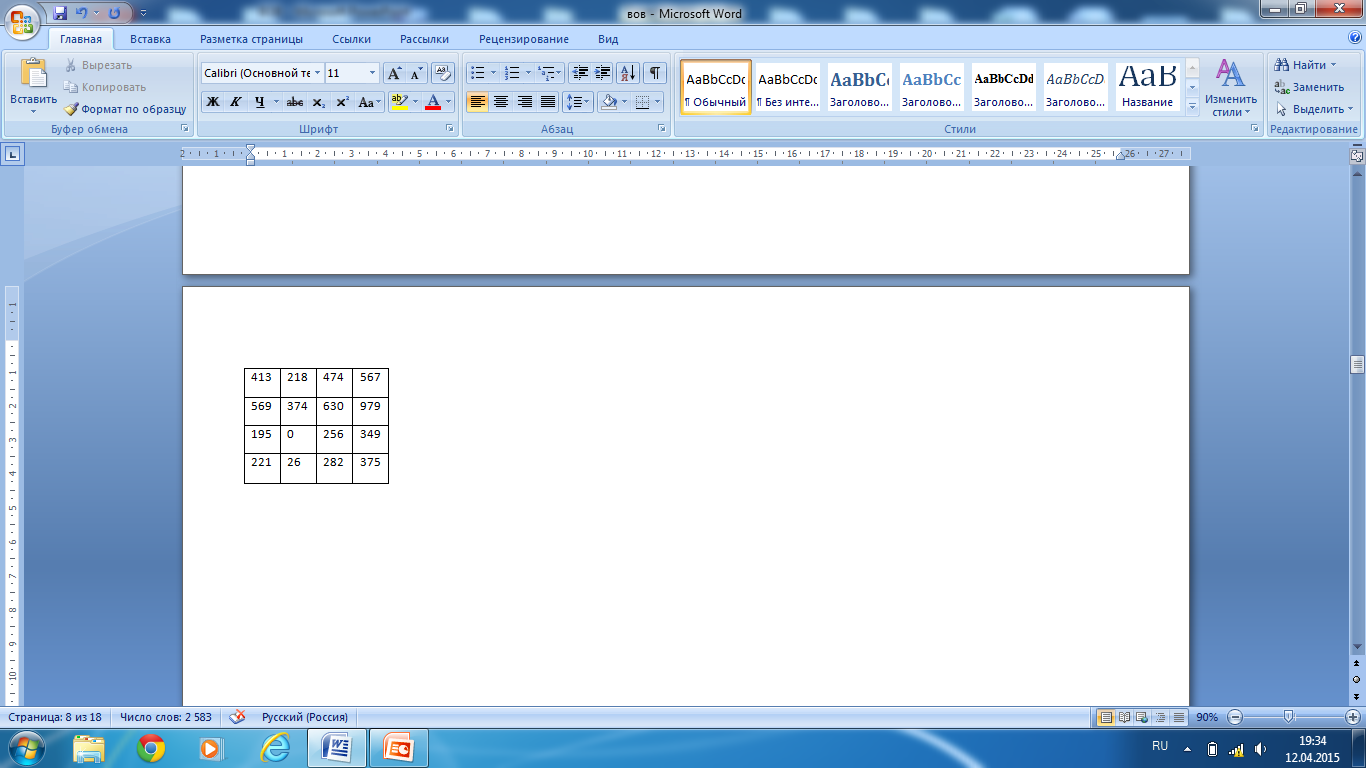 (Например, 413+374+256+375 =1418 дней и ночей)Задание №4Вычисли и расшифруй фамилию Героя Советского Союза, уроженца с.Грачев Куст Перелюбского района Саратовской области1)	Найдите 20% от числа 150 (Ответ: 30 – П)2)	Найдите 2,3% от числа 13000 (Ответ: 299 – Е)3)	Найдите 8% от числа 450 (Ответ: 36 – Р)4)	Найдите 10% от числа 2990 (Ответ: 299 – Е)5)	Найдите число, если  50% этого числа равны 35(Ответ: 70 – Т)6)	Найдите число, если  30% этого числа равны 10,8(Ответ: 36 – Р)7)	Найдите число, если  250% этого числа равны 50(Ответ: 20 – У)8)	Найдите 2 % от суммы чисел 26 и 34 (Ответ: 1,2 – Х)9)	Найдите 40% от разности чисел 120 и 80 (Ответ: 16 – И)10) Найдите 45% от произведения чисел 25 и 4 (Ответ: 45 – Н)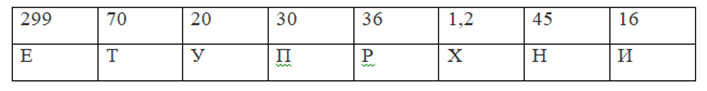 Ответ: ПеретрухинНаиболее способные учащиеся при выполнении задания в числе первых получают дополнительное задание: Изучите  информацию о Перетрухене Василии Зиновьевиче,  используя  GR – код. Составьте небольшой рассказ о нашем герое приложение 2На занятиях кружка предлагаю детям принять участие в исследовательских работах и проектах.5.2. Патриотическое воспитание на занятиях кружкаМини - проект «Лучший стрелок» 8 классприложение 3Вторая мировая война оказалась, прежде всего, войной танков, соревнования моторов, огня и брони, и от того, чья конструкторская мысль оказывалась точнее и глубже, зависел исход многих сражений. За годы войны, в нечеловеческих условиях, наблюдался прогресс в теоретической математике. Нам никак нельзя забывать о том, что подвиг народа в Великой Отечественной войне не ограничивается только славными делами фронтовиков, что основы победы ковались и в тылу, где руками рабочих и их разумом, руками и разумом инженеров и ученых создавалась и совершенствовалась военная техника. Нельзя нам забывать и того, что по многим параметрам к концу войны наши танки, самолеты, артиллерийские орудия стали совершеннее тех, которые противопоставлял нам враг. И заслуга в этом была ученых – математиков. Обратить внимание учащихся  на этот факт попыталась с помощью  долгосрочного проекта по математике.Долгосрочный проект «Вклад математиков в победу над фашизмом»( февраль – апрель) приложение 4Просмотр лент документальной видеохроники о начале Великой Отечественной войныБеседа с учащимисяВеликая Отечественная война для советского народа началась 22 июня 1941 года.Фашистская Германия без объявления войны напала на Советский Союз.Так что же помогло в этой войне нашему народу выстоять? Что помогло выигратьданную войну и задушить фашизм в его логове? Гипотеза: Научные разработки ученых – математиков, совершенствование военной техники и создание новых видов оружия сыграли большую роль в победе над фашизмомЦель исследованияИзучение материала о роли и вкладе математики и математиков в победу русского  народа в Великой Отечественной войнеЗадачи исследованиявыяснить, какие задачи приходилось решать математикам в годы Великой Отечественной войны.изучить материал о роли научных изобретений для совершенствования оружия;изучить материал о личном вкладе учителей математики, а также и других учителей  Перелюбского района Саратовской области в победу над фашизмом.Продукт проекта: Исследовательская работа «Вклад математиков в Победу над фашизмом» В ходе  исследовательской работы ребята узнали  о математиках, которые внесли свой вклад в Победу над фашизмом  на научном фронте и на передовой. Также ребята  узнали и об учителях -  математиках Перелюбского района: об Александре Ермолаевиче Гоцеве и Льве Григорьевиче Нуделе, приближавших своим героизмом и мужеством долгожданную Победу над фашизмом в той страшной войне 1941 – 1945 годов. Александр Ермолаевич Гоцев вернулся живым с фронта. Долгие годы Александр Ермолаевич работал  учителем и  директором в средней школе с. Перелюб. Лев Григорьевия Нудель погиб в первые дни войны.Любовь к Родине начинается с мелочей: с привязанности к дому, где ты живешь, к улице, по которой ходишь, к городу, в котором родился. Чтобы осознать себя гражданином, человеку необходимо почувствовать сопричастность к судьбе своего народа. А эту сопричастность дает знание: знание истории, культуры и традиций своего Отечества и своей малой Родины. Невозможно представить настоящего гражданина-патриота, который бы не проявлял любви к родному краю, не уважал своих родителей, не знал бы национальные и семейные традиции, не осознавал ответственности за сохранность природы и преумножение ее богатств.В этом направлении был реализован проект «История родного края в математических задачах»  приложение 5Ученики находили необходимую информацию о родном крае в различных источниках, анализировали ее и составляли задачи. В ходе составления и решения подобных задач учащиеся получают дополнительные сведения о родном крае, о развитии экономики района, его истории, у них формируется личностный интерес и отношение к родному краю, тем самым учитывается региональный компонент в содержании образования, который является обязательной составляющей федерального государственного образовательного стандарта. Для ребенка очень важно быть не только в роли ученика, но и в роли автора пусть даже одной-единственной задачи, для которой он ищет сюжет и содержание, интересные прежде всего ему самому. Для учителя же важно, что, придумывая собственную задачу, ученик глубже вникает в ее математическую суть, анализирует и сравнивает известные типы задач и пополняет свой интеллектуальный багаж. Результатом проекта стало создание сборника задач «Родной край в цифрах» приложение5ЗаключениеТаким образом, осознавая особенность и важность патриотического воспитания в молодежной и подростковой среде, необходимо комплексно подходить к данной проблеме и широко использовать учебные проекты, исследовательские работы  и математический потенциал для решения задач патриотического воспитания школьников. Использование материала исторического характера ликвидирует формализм в знаниях, связывает математику с окружающей действительностью, способствует осуществлению межпредметных связей, расширяет кругозор учащихся, воспитывает любовь и уважение к людям, труду, к родному краю. На таких уроках наряду с освоением математических знаний ученик познает окружающий мир, историю родной страны, ее культурное наследие.В своем докладе  я отразила мои  основные моменты работы по патриотическому воспитанию учащихся: это решение и составление  задач, содержащих исторические факты из истории нашей Родины и малой родины ребят на уроках математики и занятиях кружка; это привлечение учащихся к исследовательской и проектной деятельности для изучения истории своей Родины;это использование современных информационных технологий для получения необходимой информации. Результаты  такой работы отличные. У ребят повышается интерес к урокам математики,  к изучению истории своей  Родины. Это способствует участию учащихся в различных конкурсах муниципального и регионального уровняприложение 7В своей работе по обобщению своего педагогического опыта  я показала:Целесообразность применения исторического материала,  метода проектов и исследовательской работы на различных этапах урока математики  и во внеурочное время для  патриотического воспитания школьников.Положительное  влияние внедрения инновации на повышение уровня мотивации обучения.Воспитывать патриотов нужно на каждом уроке. Математика - это лишь малая доля в океане патриотизма.VII.Список  литературы[1] Федеральный государственный образовательный стандарт основного общего образования  - Приказ Минпросвещения России от 31.05.2021 № 287[2] Распоряжение Правительства Российской Федерации от 29 мая 2015 г. N 996-р г. Москва «Стратегия развития воспитания в Российской Федерации на период до 2025 года».[3] М.А.Ступничкая Что такое учебный проект. М, 2010, 42с.4.Бычков Ю.И. Родина рассветная моя. С, 2000, 447с.5.Бычков Ю.И., Ф.Рашитов Башкиры на Камелике С, 2006, 240с.